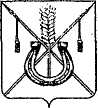 АДМИНИСТРАЦИЯ КОРЕНОВСКОГО ГОРОДСКОГО ПОСЕЛЕНИЯКОРЕНОВСКОГО РАЙОНАПОСТАНОВЛЕНИЕот 14.10.2016   		                                                  			  № 1879г. КореновскО проекте решения Совета Кореновского городскогопоселения Кореновского района «О внесении измененийв решение Совета Кореновского городского поселенияКореновского района от 28 сентября 2016 года № 227«Об установлении налога на имущество физических лиц»В соответствии с решением Совета Кореновского городского                         поселения Кореновского района от 22 апреля 2014 года № 426 «Об утверждении Положения «О порядке внесения проектов нормативных правовых актов в Совет Кореновского городского поселения», администрация Кореновского городского поселения Кореновского района п о с т а н о в л я е т:1. Согласиться с проектом решения Совета Кореновского                         городского поселения Кореновского района «О внесении изменений в решение Совета Кореновского городского поселения Кореновского района от 28 сентября 2016 года № 227 «Об установлении налога на имущество физических лиц». 2. Направить проект решения «Об установлении налога на имущество физических лиц» в Совет Кореновского городского поселения Кореновского района для рассмотрения в установленном порядке (прилагается).3. Назначить представителем главы Кореновского городского                       поселения Кореновского района при обсуждении данного проекта                           решения в Совете Кореновского городского поселения начальника                       финансово-экономического отдела администрации Кореновского городского поселения Ю.А. Киричко.4. Общему отделу администрации Кореновского городского поселения Кореновского района (Воротникова) обеспечить размещение настоящего постановления на официальном сайте администрации Кореновского    городского поселения Кореновского района в информационно-телекоммуникационной сети «Интернет».5. Постановление вступает в силу со дня его подписания.Исполняющий обязанности главыКореновского городского поселенияКореновского района						                         Р.Ф. ГромовПРОЕКТ РЕШЕНИЯСовета Кореновского городского поселения Кореновского районаот ____________   					                                       № ___                                                            г. Кореновск О внесении изменений в решение Совета Кореновского городского поселения Кореновского района от 28 сентября 2016 года № 27 «Об установлении налога на имущество физических лиц»В соответствии со статьями 12,15, главой 32 Налогового кодекса Российской Федерации,  Федеральным законом от 6 октября 2003 года                                  № 131-ФЗ «Об общих принципах организации местного самоуправления в Российской Федерации», Законом Краснодарского края от 4 апреля 2016 года                   № 3368-КЗ «Об установлении единой даты начала применения на территории Краснодарского края порядка определения налоговой базы по налогу на имущество физических лиц исходя из кадастровой стоимости объектов налогообложения», Уставом Кореновского городского поселения Кореновского района, Совет Кореновского городского поселения Кореновского района                              р е ш и л:1. Внести изменения в решение Совета Кореновского городского поселения Кореновского района от 28 сентября 2016 года № 227 «Об установлении налога на имущество физических лиц», изложив пункт 2 решения в новой редакции:«2. Установить следующие налоговые ставки исходя из кадастровой стоимости объекта налогообложения:		2. Решение подлежит официальному опубликованию в газете «Вестник органов местного самоуправления Кореновского городского поселения Кореновского района» и размещение на официальном Интернет-портале органов местного самоуправления Кореновского городского поселения Кореновского района.3. Настоящее решение вступает в силу по истечении одного месяца со дня его официального опубликования и распространяется на правоотношения, возникшие с 1 января 2017 года.ПРИЛОЖЕНИЕк постановлению	администрацииКореновского городского поселенияКореновского районаот 14.10.2016 № 1879Объекты налогообложенияНалоговая ставка, %1) жилые дома, жилые помещения (квартира, комната);- объекты незавершенного строительства в случае, если проектируемым назначением таких объектов является жилой дом;- единые недвижимые комплексы, в состав которых входит хотя бы одно жилое помещение (жилой дом);- гаражи и машино-места;0,3- хозяйственные строения или сооружения, площадь каждого из которых не превышает 50 кв. м и которые расположены на земельных участках, предоставленных для ведения личного подсобного, дачного хозяйства, огородничества, садоводства или индивидуального жилищного строительства.2) объекты налогообложения, включенные в перечень, определяемый в соответствии с п. 7 ст. 378.2 НК РФ, в отношении объектов налогообложения, предусмотренных абз. 2 п. 10 ст. 378.2 НК РФ;0,3- объекты налогообложения, кадастровая стоимость каждого из которых превышает 300 млн. руб.3) прочие0,3Глава Кореновского городского поселения Кореновского района                                       Е.Н.ПергунПредседатель Совета Кореновского городского поселения Кореновского района                               Е.Д.Деляниди